SWOT Analysis of Amazon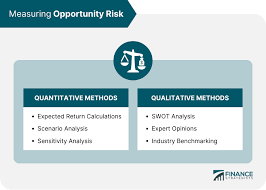  Amazon is a multinational technology company that operates as a cloud computing service provider, online marketplace, and digital streaming platform. With its massive product selection, customer-centric approach, and technological innovations, Amazon has become dominant in the global e-commerce industry. A SWOT analysis can be conducted to understand Amazon's current position and potential for future success. This analysis will explore the company's strengths, weaknesses, opportunities, and threats, both internally and externally.https://youtu.be/Za3FVNBn6Q4SWOT Analysis of Amazon’s Strengths:Strong brand recognition: Amazon is a trusted and trustworthy brand globally. Its brand value and acknowledgment contribute significantly to customer loyalty and the company's ability to attract new customers.Extensive product portfolio: Amazon offers many products, including electronics, books, household items, and clothing. Its widespread product selection gives it a competitive edge and appeals to diverse customer segments.Efficient logistics and supply chain: The company has developed a robust logistics infrastructure, including delivery networks, fulfillment centers, and partnerships. This enables Amazon to provide fast and reliable shipping to customers worldwide.Technological innovation: Amazon unceasingly invests in technological advancements. Innovations such as Amazon Web Services (AWS), Alexa, and drone delivery systems have positioned the company at the front of technology-driven customer experiences.Customer-centric focus: Amazon prioritizes customer satisfaction by offering personalized recommendations, convenient payment options, and responsive customer service. This customer-centric approach contributes to high customer retention rates and positive word-of-mouth.SWOT Analysis of Amazon’s Weaknesses:Counterfeit products: Amazon faces challenges in guaranteeing the authenticity of products sold on its platform. Counterfeit items can harm the company's status and erode consumer trust.Reliance on third-party sellers: While Amazon benefits from its massive marketplace, it depends heavily on it. This dependence discloses the company to risks such as counterfeit products, pricing inconsistencies, and seller misconduct.Labor and working conditions controversies: Amazon has faced criticism regarding the treatment of its warehouse workers and allegations of poor working conditions. These controversies can harm the company's reputation and lead to negative publicity.Limited physical presence: Regardless of its dominance in online retail, Amazon has a limited physical company in brick-and-mortar stores. This restricts its capability to offer in-person customer knowledge and compete directly with traditional retailers.SWOT Analysis of Amazon: OpportunitiesContinued e-commerce growth: The global e-commerce market is expected to increase, offering Amazon sufficient expansion opportunities. With its existing infrastructure and brand acknowledgment, Amazon is well-positioned to capture a significant share of this market growth.Expansion into new markets: Amazon can enter new markets geographically and in product categories. This can be achieved through partnerships, acquisitions, or organic growth, allowing the company to expand its revenue streams and reach new customer segments.Cloud computing services: Amazon's cloud computing division, AWS, is a noteworthy source of revenue and has the possibility for further growth. As businesses progressively depend on cloud-based solutions, Amazon can leverage its expertise to capture more market share.Investment in emerging technologies: By investing in developing technologies such as machine learning, artificial intelligence (AI), and the Internet of Things (IoT), Amazon can improve its operational efficiency, customer experience and stay ahead of competitors.SWOT Analysis of Amazon: ThreatsThe e-commerce industry is highly competitive, with well-known players and new applicants vying for market share. Competitors such as Alibaba, Walmart, and eBay threaten Amazon's domination and could erode its market position.As a large and influential company, Amazon faces increased examination from regulatory bodies regarding data privacy, antitrust, and labor practices. Compliance with evolving regulations can be costly and may impact the company's operations.Amazon's reliance on global supply chains exposes it to risks such as trade disputes, natural disasters, and transportation disruptions. Any disturbance in the supply chain can influence product availability and customer satisfaction.Changes in consumer preferences, such as a priority for local businesses or a shift towards sustainable products, can threaten Amazon's business model. Adapting to evolving consumer demands requires agility and the ability to anticipate market trends.Conclusion:  SWOT analysis of Amazon reveals a company with significant strengths and opportunities facing challenges and threats. The company's extensive product portfolio, strong brand, efficient logistics, and customer-centric approach position it well for future success. Nevertheless, it must address weaknesses such as labor controversies, counterfeit products, and limited physical presence. Amazon can mitigate threats and thrive in the dynamic global marketplace by leveraging opportunities like e-commerce growth, expansion into new markets, and investment in emerging technologies.References: Geurin, A.N. and Burch, L.M. (2017). User-generated branding via social media: An examination of six running brands. Sport Management Review, 20(3), pp.273–284. Doi https://doi.org/10.1016/j.smr.2016.09.001.